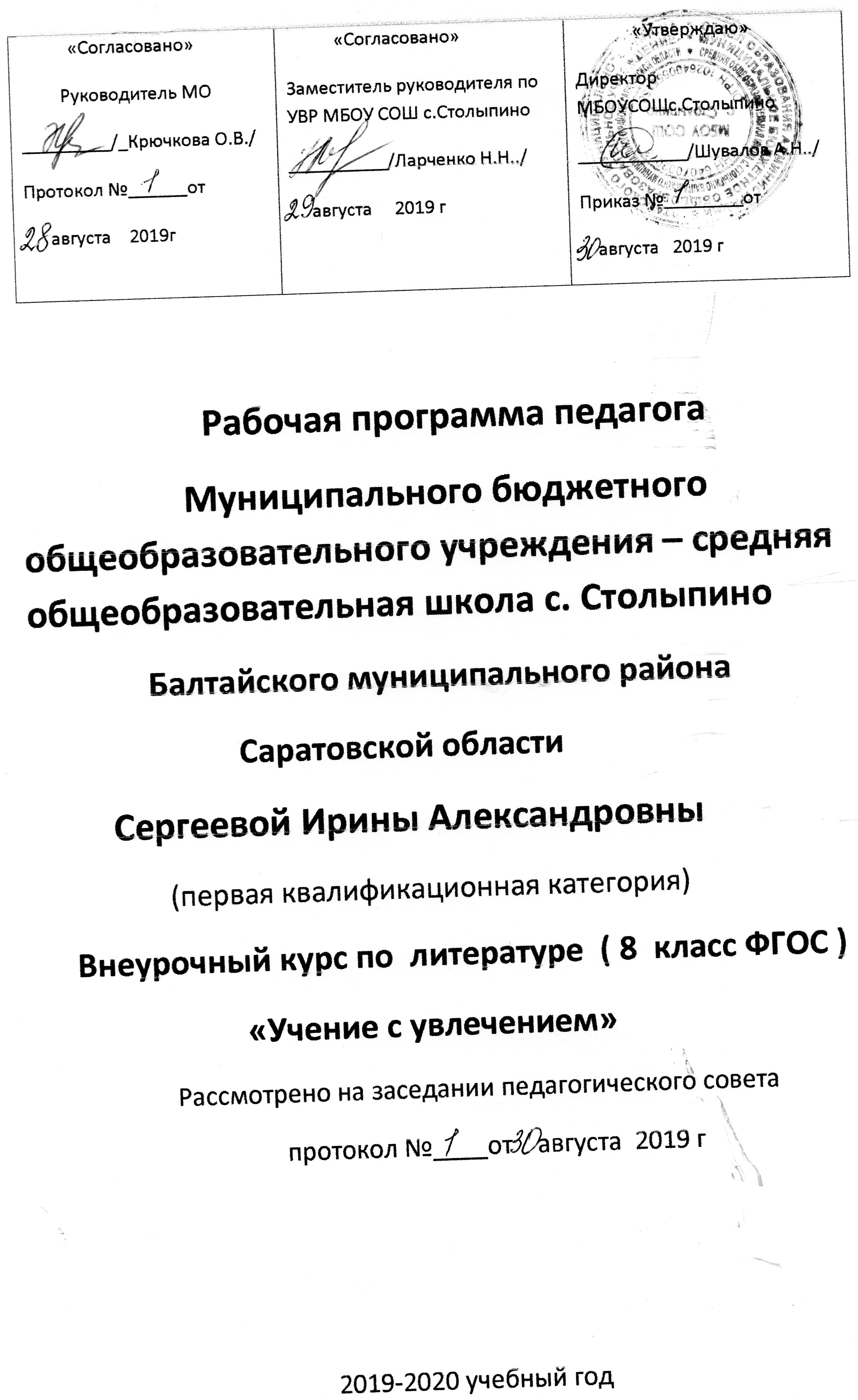 РАБОЧАЯ ПРОГРАММАпо внеурочному курсу по литературе «Учение с увлечением»Степень обучения основное общее обучениеКласс 8 Количество часов 34 Учитель  Сергеева Ирина АлександровнаРабочая программа по внеурочному курсу «Учение с увлечением» создана на основе программы  по литературе для 5-9 классов общеобразовательной школы под ред. В.Я.Коровиной и др.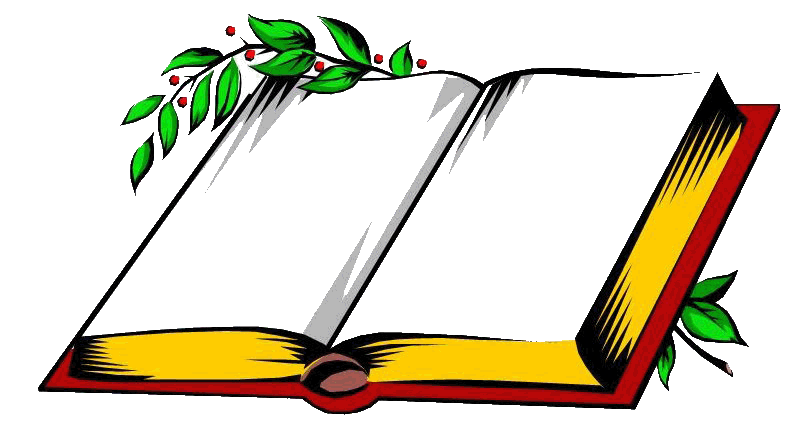      Пояснительная записка     Рабочая программа по внеурочному курсу по литературе для учащихся 8 класса составлена на основании следующих нормативно-правовых документов:1. Федерального компонента государственного стандарта (начального общего образования, основного общего образования, среднего (полного) общего образования) по русскому языку и литературе, утвержденного приказом Минобразования России от 5.03.2004 г. №1089.2. Законом Российской Федерации «Об образовании» (статья 7, 9, 32)Внеурочный курс «Учение с увлечением » представляет собой дополнительный (углубленный) курс занятий по литературе для учащихся 8-х классов и имеет художественную направленность.     Целью внеурочного курса является духовно-нравственное воспитание школьников; развитие эмоционально-ценностного отношения к миру, человеку, процессу познания; формирование основ читательской культуры в процессе чтения, восприятия и оценки произведений художественной литературы.     Задачи внеурочного курса: Поддерживать интерес к чтению, формировать духовную и интеллектуальную потребность читать;Обеспечивать общее и литературное развитие школьника, глубокое понимание художественных произведений различного уровня сложности;Сохранять и обогащать опыт разнообразных читательских переживаний, развить эмоциональную культуру читателя-школьника.В основе содержания и структуры программы лежит концепция литературного образования на основе творческой деятельности. В целом программа ориентирована на базовый компонент литературного образования.     Общая характеристика учебного предмета     В основу программы внеурочной деятельности положены следующие принципы:- непрерывное дополнительное образование как механизм обеспечения полноты и цельности образования в целом;- развитие индивидуальности каждого ребёнка в процессе социального самоопределения в системе внеурочной деятельности;- единство и целостность партнёрских отношений всех субъектов дополнительного образования;- системная организация управления учебно-воспитательным процессом.     В текущем учебном году работа ориентирована на освоение учащимися следующих умений:понимать связь изученного произведения со временем его написания, соотносить его с литературными направлениями;выразительно читать художественное произведение ( с листа и наизусть);воспринимать и характеризовать произведение как художественное целое.грамотно строить развернутые аргументированные высказывания различных форм, жанров, владеть всеми видами пересказов.Данные умения и навыки учащиеся демонстрируют на уроках литературы, на показательных занятиях творческого объединения.      Описание ценностных ориентиров содержания учебного предмета    Ценность жизни – признание человеческой жизни величайшей ценностью, что реализуется в отношении к другим людям и к природе.     Ценность добра – направленность на развитие и сохранение жизни через сострадание и милосердие как проявление любви. Ценность свободы, чести и достоинства как основа современных принципов и правил межличностных отношений. Семья – первая и самая значимая для развития социальная и образовательная среда. Содержание курса способствует формированию эмоционально-позитивного отношения к семье, близким, чувства любви, благодарности, взаимной ответственности. Труд – естественное условие человеческой жизни, состояние нормального человеческого существования. Ценность гражданственности – осознание себя как члена общества, народа, представителя страны, государства; чувство ответственности за настоящее и будущее своей страны. Привитие через содержание курса интереса к своей стране: её истории, языку, культуре, её жизни и её народу. Осознание ребёнком себя не только гражданином России, но и частью мирового сообщества, для существования и прогресса которого необходимы мир, сотрудничество, толерантность, уважение к многообразию иных культур.     Место в учебном планеВ 8 классе – 34 ч (1 ч в неделю, 34 учебные недели).     Личностные, метапредметные и предметные результаты освоения конкретного учебного предмета, курса результаты:— уметь работать с книгой, пользуясь алгоритмом учебных действий;— уметь самостоятельно работать с новым произведением;— уметь работать в парах и группах, участвовать в, литературных играх;— уметь определять свою роль в общей работе и оценивать свои результаты;— участвовать в беседе о прочитанной книге, выражать своё мнение и аргументировать свою точку зрения;— оценивать поведение героев с точки зрения морали, формировать свою этическую позицию;— высказывать своё суждение об оформлении и структуре книги;— участвовать в конкурсах чтецов и рассказчиков;— соблюдать правила общения и поведения в школе, библиотеке, дома и т. д.     Метапредметные результаты:— отбирать книги по теме, жанру и авторской принадлежности;— ориентироваться в мире книг (работа с каталогом, с открытым библиотечным фондом);— составлять краткие аннотации к прочитанным книгам;— пользоваться словарями, справочниками, энциклопедиями.     Содержание программы творческого объединения «Учение с увлечением» предполагает изучение словесности как вида искусства, включающего в себя народное творчество, отечественную и зарубежную литературу, что дает возможность установить принципы культурного взаимодействия народов, осмыслить общечеловеческие и национальные культурные ценности ,понять русскую национальную традицию.     Занятия проводятся 1 раз в неделю.     Новизна программы т/о «Учение с увлечением» состоит в развитии самостоятельности учащихся при отборе литературного материала и составлении сценариев для выступлений.     Результативность:     В качестве итога работы «Учение с увлечением» планируется проведение 4-х инсценированных представлений для учащихся среднего звена.     Выбранные для этого произведения входят в программный материал литературы 8 класса и носят воспитательный характер, соответствующий возрасту 14-15 лет.     В целом курс  направлен на расширение читательского круга учащихся школы, привлечение внимания к литературе как искусству слова.      Программа рассчитана на один год, но планируется продолжение работы т/о в 9,10,11 классах.      Содержание учебного предмета, курса      Содержание данной программы построено с учетом возрастных читательских интересов и возможностей учащихся. В 8 классе расширяется и углубляется жизненный и художественный опыт; происходит знакомство с многообразием жизненного содержания литературы и биографиями писателей, воздействующего на развитие личности, способствующего эмоциональному восприятию художественного произведения, который изучается как словесный вид искусств.     Отличительной особенностью данного творческого объединения является разнообразие форм работы:Творческие мастерские (беседы, дискуссии);Интегрированные занятия (история, музыка , живопись);Инсценирование эпизодов из художественных произведений, литературно-музыкальные композиции;Конкурсы выразительного чтения текстов.     Данные формы работы развивают умения и навыки связной речи, речевую культуру, чувство языка, раскрывают актерские способности учащихся, развивают функциональную грамотность(способность учащихся свободно использовать навыки чтения и письма для получения текстовой информации, умения пользоваться различными видами чтения).                                                       Введение«Благородные и молчаливые друзья» -книги.Выявление читательских интересов, беседа о необходимости чтения книгБеседа о чтении как непрерывной и сложной работе восприятия ,памяти ,воображения, углубляющегося мышления, читательских переживаний.Устное народное творчествоУ истоков литературы. Устное народное творчество.Формирование представления о древнерусской литературе как огромном пласте русской культуры и менталитета. Фольклорные произведения отражают жизнь русского народа, его надежды, мечты, идеалы. Лучшие произведения литературы продолжают участвовать в жизни человечества. Актуальность фольклорных произведений.От народной песни - к стихам поэтов.Сопоставление текстов песен народных и авторских, выразительное чтение стихов.Мотивы народных песен, обработанных поэтами и прозаиками ,для создания худ. образа. Плач Ирины Федосовой у Некрасова в поэме «Кому на Руси…»,стихи А.В. Кольцова. Сопоставление с текстами народных текстов.Древнерусская литератураЖитие Сергия Радонежского.Выявление особенностей жанра «Жития», выр. чтение текста.Духовный подвиг Сергея Радонежского. Пример праведной жизни.Литература 18 векаРеформа русского литературного языка. Приобщение русской литературы к зарубежной культуре (классицизм)Вечер, посвящённый творчеству Д.И.Фонвизина.Чтение и анализ отдельных эпизодов, отбор материала для инсценированияЛитература 19 векаБасни И. А. Крылова.Выразительное чтение наизустьВыявление особенности жанра.А. С. Пушкин «Капитанская дочка» В творческой лаборатории писателя. История создания.Чтение и анализ отдельных эпизодов, отбор материала для инсценированияОбраз Пугачева.Взгляд писателя на исторические события. Образ Петра Гринева-пример становления личности под влиянием «благих» потрясений, жизненных обстоятельств.«Береги честь смолоду».Театральное представление. В центре внимания эпизода-образ Петра Гринева, поведение героя в неоднозначных жизненных ситуациях нравственного выбора( у Пугачева и на суде)М.Ю. Лермонтов. Лирика.Выразительное чтение стих. (конкурс чтецов)Романтическая направленность стихотворений Лермонтова.Анализ лирических произведений.Н.В.Гоголь. «Ревизор».Занятия-подготовка к инсценированию эпизода пьесыОсобенности драматического произведения, жанр комедии.Комедия Гоголя- «смех сквозь слезы». История создания и история постановки и на сцене. Разоблачение пороков чиновничества. Цель автора-«высмеять все дурное в России».«К нам едет «Ревизор»»…Театральное представление.Новизна финала.Сцена «вранья» Хлестакова.                           И.С.Тургенев «Ася». Повествование о любви. Герои произведения.Чтение и анализ отдельных эпизодов, отбор материала для инсценирования Выразительное чтение отрывковПоэзия родной природы 19 века.Конкурс чтецов.Концерт.Изображение красоты русской природы. Восприятие и анализ через выразительное чтение стихотворений Пушкина, Лермонтова, Фета, Майкова.Литература 20 векаРассказы Куприна.Чтение наизусть эпизодовПовествование о любви в различных ее состояниях и в различных жизненных ситуациях. Психологизм прозы писателей.Рассказы о любви Бунина.Чтение наизусть эпизодовПовествование о любви в различных ее состояниях и в различных жизненных ситуациях. Психологизм прозы писателей.Зарубежная литератураВ.Шекспир. «Ромео и Джульетта».Подготовка к инсценированию пьесыСемейная вражда и любовь героев.Ромео и Джульетта- символ любви и жертвенности. «Вечные» проблемы в творчестве Шекспира.«Нет повести печальнее на свете…».Театральное представлениеВОв на страницах литературных произведенийПодготовка к литературно-музыкальной композиции, посвященной 75-летию Победы Отбор материала, выр.чтение стиховСтихи и песни о В.О.в 1941-1945г.г.Героизм русского народа, защищавшего свою Родину. Лирические и героические песни в годы В.О.в., их призывно-воодушевляющий характер. Воспитание патриотических чувств учащихся.«Чтобы помнили…».Литературно-музыкальная композиция. посвященная 75-летию В.О.в.                          Календарно-тематическое планированиеОписание материально- технического обеспечения«Как научить любить Родину», М., Аркти, 2003г.Кабалевский Д.Б. «Воспитание ума и сердца», М., Просвещение, 1989г.Петрушин В.И. «Слушай, пой, играй», М., Просвещение, 2008г.4. Самин Д.К. «Сто великих композиторов», М.,Вече, 2000г.5. С.Я.Маршак «Жизнь и творчество»6. Е.Моисеева «Гофман и Кенигсберг» Учитель №1, 1997г.7. «России сердцем и умом». Союз писателей России Калининградское региональное отделение. Калининград.2005г.8. Н.А.Копылова «После уроков» М.Просвещение.2012г.9.А.Н.Гурков «Школьный театр» Ростов – на Дону. Феникс. 2005 год10. «Литературное краеведение» Калининград.2002 год11. Журналы: «Досуг в школе», «Педсовет», «Читаем, учимся, играем», «Игровая библиотека».Планируемые результаты изучения учебного предмета, курса-Расширение интереса к художественной, мемуарной, документальной литературе.-Возникновение интереса к различным формам творческих работ (рефераты, сообщения, творческие работы, проекты, сравнительные характеристики и т. д.).Предметные результаты:- основные литературоведческие термины;- основные этапы жизни и творчества писателей (изучаемых в течение учебного года);- основные принципы написания литературного сценария;- содержание литературных произведений (изучаемых в течение учебного года);— осознавать значимость чтения для личного развития;— формировать потребность в систематическом чтении;— использовать различные виды чтения (ознакомительное, изучающее,выборочное, поисковое);— уметь самостоятельно выбирать интересующую литературу;— пользоваться справочными источниками для понимания и получения дополнительной информации;- анализировать тексты литературных произведений (изучаемых в течение учебного года);- составлять сценарий проведения творческой постановки;- подбирать материал к изучаемой теме.Формы и виды контроля:-отчетные мероприятия;-литературные вечера;-участие в школьных тематических концертах..№Название разделов и темКоличество часовДата проведенияФактически проведено1«Благородные и молчаливые друзья – книги»13.09.20192У истоков литературы. УНТ.110.09.3От народной песни  - к стихам поэтов117.094Древнерусская литература. Житие Сергия Радонежского124.095Вечер, посвященный Д.И.Фонвизину. Чтение и анализ эпизодов. Инсценирование  эпизодов комедии.21.108.106Басенный мир И.А.Крылова. Чтение наизусть.115.107Лирика А.С.Пушкина. Лирические герои и их прототипы(«19 октября», «К Керн» («…Я помню чудное мгновенье…»). Художественное чтение.222.105.118А.С.Пушкин «Капитанская дочка». В творческой лаборатории писателя.112.119Образ Петра Гринева – становление личности под влиянием жизненных обстоятельств.119.1110Чтение эпизодов повести, анализ, подготовка к инсценированию126.1111«Береги честь смолоду». Театральное представление13.1212Лирика Лермонтова. Конкурс чтецов110.1213Н.В.Гоголь «Ревизор». «Смех сквозь слезы». Подготовка к инсценированию217.1224.1214«К нам едет ревизор». Театральное представление114.01.2020.15И.С.Тургенев «Ася». Повесть о первой любви. Герои произведения. Образ тургеневской девушки221.0128.0116Поэзия родной природы14.0216Рассказы Куприна111.0217Рассказы о любви Бунина118.0218Поэзия Серебряного века. Конкурс чтецов125.0219«Ромео и Джульетта». Семейная вражда и любовь героев. Чтение и анализ эпизодов. Подготовка к инсценированию23.0310.0320«Нет повести печальнее на свете». Театральное представление117.0321Подготовка к литературно-музыкальной композиции, посвященной 75 годовщине Победы. Отбор стихов и песен.37.0414.0421.0422«Чтобы помнили…». Литературно-музыкальная композиция, посвященная 75 годовщине Победы15.0523А.Алексин «В тылу как в тылу». Особенности сюжета112.0524Итоговый урок- игра219.05 /2 ч.Итого:33